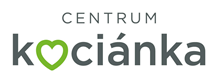 DODATEK Č.3 NÁJEMNÍ SMLOUVYUzavřený níže uvedeného dne měsíce a roku mezi smluvními stranami, kterými jsou:Centrum KociánkaSídlo:	Brno, Kociánka 93/2, PSČ 612 47IČ:	00093378DIČ:	CZ00093378Bankovní spojení: ČNB Brno       č. ú.: 197136621/0710Zastoupené: ředitelem XXXXXXXXXXX(dále jen „pronajímatel“)aVertigia system s.r.o.Sídlo:	Brno, Vídeňská 546/55, PSČ 639 00IČ:	07039221DIČ:      CZ07039221Zastoupené: jednatelem XXXXXXXXXX(dále jen „nájemce“)I. Předmět dodatkuSmluvní strany uzavřely dne 15.5.2020 nájemní smlouvu změněnou dodatkem č.1 ze dne 29.1.2021 a dodatkem č.2 ze dne 28.4.2021, kterou se rozhodly změnit dodatkem č.3 v níže specifikovaném znění.Smluvní strany se dohodly na změně nájemní smlouvy takto:Článek 3, Trvání nájmu, nájemné, bod 3.1 nově zní:3.1  Doba trvání nájmu se sjednává na dobu určitou od 1.6.2020 do 31.8.2022.II. Ostatní ujednáníOstatní ujednání nájemní smlouvy dodatkem č.3 nedotčené zůstávají v platnosti. Dodatek č.3 nájemní smlouvy je vyhotovený ve dvou vyhotoveních, z nichž každá strana obdrží po podpisu po jednom vyhotovení.Dodatek č.3 nájemní smlouvy nabývá účinnosti zveřejněním v registru smluv podle zákona č.340/2015 Sb. o registru smluv. Povinnost ke zveřejnění na sebe přebírá pronajímatel.Smluvní strany po přečtení prohlašují, že souhlasí s obsahem, že dodatek č.3 nájemní smlouvy byl sepsán vážně, určitě, srozumitelně a na základě jejich pravé a svobodné vůle, na důkaz čehož připojují níže své podpisy.V Brně dne 30.5.2022                                          Za pronajímatele                                                           Za  nájemce________________________                        ________________________XXXXXXXXX, ředitel                                                XXXXXXXXXXXX, jednatel